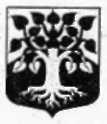 МУНИЦИПАЛЬНОЕ ОБРАЗОВАНИЕ«ЩЕГЛОВСКОЕ СЕЛЬСКОЕ ПОСЕЛЕНИЕ» ВСЕВОЛОЖСКОГО МУНИЦИПАЛЬНОГО РАЙОНАЛЕНИНГРАДСКОЙ ОБЛАСТИСОВЕТ ДЕПУТАТОВРЕШЕНИЕ22.12.2015 г									 № 9.3/15п. ЩегловоО плате за жилое помещение для граждан, которые не приняли решения о способе управления многоквартирным домом и собственников помещений, выбравших способ управления, но не принявших решение на общем собрании об установлении размера платы за содержание и ремонт жилого помещения, проживающих на территории муниципального образования «Щегловское сельское поселение» Всеволожского муниципального района Ленинградской области, в многоквартирных домах, обслуживаемых ООО «ЖКК Щеглово».В соответствии с Жилищным кодексом Российской Федерации, Федеральным законом № 131-ФЗ «Об общих принципах организации местного самоуправления в Российской Федерации», Уставом МО «Щегловское сельское поселение» Всеволожского муниципального района Ленинградской области, обращением ООО ЖКК «ЩЕГЛОВО» от 26.11.2015 «Об установлении платы за содержание и ремонт жилых помещений», совет депутатов  МО «Щегловское сельское поселение» Всеволожского муниципального района Ленинградской областиРЕШИЛ:Установить размер платы за содержание и ремонт жилого помещения для нанимателей жилых помещений, занимаемых по договору социального найма, договору найма жилого помещения муниципального жилищного фонда МО «Щегловское сельское поселение», собственников помещений в многоквартирном доме, которые не приняли решение о выборе способа управления многоквартирным домом, либо собственников помещений, выбравших способ управления, но не принявших решение на общем собрании об утверждении размера платы за содержание и ремонт жилого помещения на период с 01.01.2016 согласно приложению  к настоящему решению. Настоящее решение подлежит официальному опубликованию (обнародованию). Настоящее решение вступает в силу с 01.01.2016 г.Контроль за исполнением решения оставляю за собой.Глава муниципального образования 				Ю.А. ПаламарчукПриложениек решению совета депутатовМО «Щегловское сельское поселение»№9.3/15 от 22.12.2015№ п/пНаименование услугиЕдиница измеренияРазмер платы для населения на период с 01.01.16 Руб.1.Содержание и ремонт жилого помещения - в капитальных домах со всеми удобствами (без лифта, мусоропровода и газового оборудования)За 1 кв.м.общей площади в отдельной квартире23,371.Содержание и ремонт жилого помещения - в капитальных домах со всеми удобствами (без лифта, мусоропровода и газового оборудования)За 1 кв.м.жилой площади в коммунальной квартире и общежитии35,081.1.В том числе:- содержание общего имущества жилого дома и техническое обслуживание общих коммуникаций (без газового оборудования)За 1 кв.м.общей площади в отдельной квартире9,061.1.В том числе:- содержание общего имущества жилого дома и техническое обслуживание общих коммуникаций (без газового оборудования)За 1 кв.м.жилой площади в коммунальной квартире и общежитии13,591.2.Уборка лестничных клетокЗа 1 кв.м.общей площади в отдельной квартире2,101.2.Уборка лестничных клетокЗа 1 кв.м.жилой площади в коммунальной квартире и общежитии3,151.3.Содержание придомовой территорииЗа 1 кв.м.общей площади в отдельной квартире4,411.3.Содержание придомовой территорииЗа 1 кв.м.жилой площади в коммунальной квартире и общежитии6,651.4.Услуги по управлению многоквартирным домомЗа 1 кв.м.общей площади в отдельной квартире2,801.4.Услуги по управлению многоквартирным домомЗа 1 кв.м.жилой площади в коммунальной квартире и общежитии4,201.5.Текущий ремонт жильяЗа 1 кв.м.общей площади в отдельной квартире5,001.5.Текущий ремонт жильяЗа 1 кв.м.жилой площади в коммунальной квартире и общежитии7,502В капитальных домах без одного из видов удобств (ЦО, ГВС, канализация)За 1 кв.м.общей площади в отдельной квартире21,142В капитальных домах без одного из видов удобств (ЦО, ГВС, канализация)За 1 кв.м.жилой площади в коммунальной квартире и общежитии31,722.1.В том числе:- содержание общего имущества жилого дома и техническое обслуживание общих коммуникаций (без газового оборудования)За 1 кв.м.общей площади в отдельной квартире6,832.1.В том числе:- содержание общего имущества жилого дома и техническое обслуживание общих коммуникаций (без газового оборудования)За 1 кв.м.жилой площади в коммунальной квартире и общежитии10,232.2.Уборка лестничных клетокЗа 1 кв.м.общей площади в отдельной квартире2,102.2.Уборка лестничных клетокЗа 1 кв.м.жилой площади в коммунальной квартире и общежитии3,152.3.Содержание придомовой территорииЗа 1 кв.м.общей площади в отдельной квартире4,412.3.Содержание придомовой территорииЗа 1 кв.м.жилой площади в коммунальной квартире и общежитии6,652.4.Услуги по управлению многоквартирным домомЗа 1 кв.м.общей площади в отдельной квартире2,802.4.Услуги по управлению многоквартирным домомЗа 1 кв.м.жилой площади в коммунальной квартире и общежитии4,202.5.Текущий ремонт жильяЗа 1 кв.м.общей площади в отдельной квартире5,002.5.Текущий ремонт жильяЗа 1 кв.м.жилой площади в коммунальной квартире и общежитии7,503Содержание жилья без удобств (с печами) в том числе в ветхих домах с износом более 60% для дерев. И 70% для каменных):За 1 кв.м.общей площади в отдельной квартире19,713Содержание жилья без удобств (с печами) в том числе в ветхих домах с износом более 60% для дерев. И 70% для каменных):За 1 кв.м.жилой площади в коммунальной квартире и общежитии29,613.1.В том числе:- содержание общего имущества жилого дома и техническое обслуживание общих коммуникаций (без газового оборудования)За 1 кв.м.общей площади в отдельной квартире5,403.1.В том числе:- содержание общего имущества жилого дома и техническое обслуживание общих коммуникаций (без газового оборудования)За 1 кв.м.жилой площади в коммунальной квартире и общежитии8,123.2.Уборка лестничных клетокЗа 1 кв.м.общей площади в отдельной квартире2,103.2.Уборка лестничных клетокЗа 1 кв.м.жилой площади в коммунальной квартире и общежитии3,153.3.Содержание придомовой территорииЗа 1 кв.м.общей площади в отдельной квартире4,413.3.Содержание придомовой территорииЗа 1 кв.м.жилой площади в коммунальной квартире и общежитии6,653.4.Услуги по управлению многоквартирным домомЗа 1 кв.м.общей площади в отдельной квартире2,803.4.Услуги по управлению многоквартирным домомЗа 1 кв.м.жилой площади в коммунальной квартире и общежитии4,203.5.Текущий ремонт жильяЗа 1 кв.м.общей площади в отдельной квартире5,003.5.Текущий ремонт жильяЗа 1 кв.м.жилой площади в коммунальной квартире и общежитии7,504Обслуживание газового оборудованияЗа 1 кв.м.общей площади в отдельной квартире0,144Обслуживание газового оборудованияЗа 1 кв.м.жилой площади в коммунальной квартире и общежитии0,205Вывоз жидких бытовых отходовс человека115,936Вывоз твердых бытовых отходов в многоквартирных домахЗа 1 кв.м.общей площади в отдельной квартире3,826Вывоз твердых бытовых отходов в многоквартирных домахЗа 1 кв.м.жилой площади в коммунальной квартире и общежитии5,727Утилизация твердых бытовых отходов в многоквартирных домахЗа 1 кв.м.общей площади в отдельной квартире0,877Утилизация твердых бытовых отходов в многоквартирных домахЗа 1 кв.м.жилой площади в коммунальной квартире и общежитии1,31